PÅMELDING TIL TINE FOTBALLSKOLE i ÅSERAL 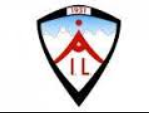 Fredag 25.juni til søndag 27.juni 2021Alder 6 -12 år (Født årstall 2008-2015)Skolen er fra fredag 15-18.00, lørdag 10-15.00 og søndag 10-15.00. Det vil bli servert et frukt i begynnelsen av samlinga på fredagen. Og lunsj i form av brød og frukt på lørdag. Og pølser på søndagen. Alle deltakerne på TINE Fotballskole får utdelt et TINE produkt hver dag. Deltageravgiften er satt til kr. 750,-, og 500,- per søsken etter det (Altså 1250 om det er 2 søsken). Alle deltakere får T-skjorte fra TINE Fotballskole. Deltakerne får en ryggsekk og her får du plass til det du trenger å ha med deg på fotballskolen. I tillegg får alle deltagerne sin egen fotball og ei drikkeflaske.Ved påmelding må deltageravgiften betales til kto.nr.3148.11.00405. Husk å merke betalingen med deltakerne sine navn. Ingen er påmeldt før betaling er registrert OG KOPI ELLER BILDE AV BETALINGA MÅ SENDES SAMMEN MED FERDIG UTFYLT PÅMELDINGSSKJEMA. Påmeldingsfrist 15.05.2021. Hilsen Fotballgruppa ved Åseral Idrettslag. Ved spørsmål kontakt Renee på tlf.  91726889-----------------------------------------------------------------------------------------------------------------Påmelding fotballskolen i Åseral, frist 15.05.2021, denne lappen må fylles ut og leveres til Renee eller Svein eller på mail: fotballgruppa@aail.noNAVN:                                                                               ADRESSE:		ALDER:					                     KLUBB:PÅRØRENDE:				                     TELEFON:Mailadresse pårørende:Allergier:Annet:Ved behov kan hodetablett gis JA/NEI:Påmelding pølsefest på søndag (klokka 11.30), antall personer utenom den som er påmeldt på skolen. ANTALL:Jeg godtar at det kan legges ut bilder på sosiale medier uten navn, JA/NEI: